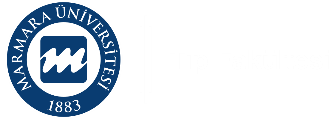 MARMARA UNIVERSITY SCHOOL of MEDICINEMARMARA UNIVERSITY SCHOOL of MEDICINEMARMARA UNIVERSITY SCHOOL of MEDICINEMARMARA UNIVERSITY SCHOOL of MEDICINE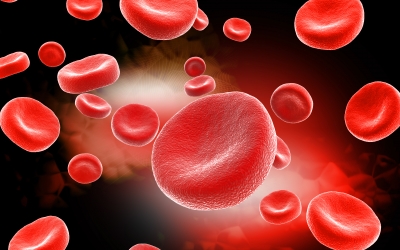 HEMATOPOIETIC SYSTEM AND RELATED DISORDERS YEAR 2 COURSE 3December 28, 2020 – February 15, 2021HEMATOPOIETIC SYSTEM AND RELATED DISORDERS YEAR 2 COURSE 3December 28, 2020 – February 15, 2021HEMATOPOIETIC SYSTEM AND RELATED DISORDERS YEAR 2 COURSE 3December 28, 2020 – February 15, 2021HEMATOPOIETIC SYSTEM AND RELATED DISORDERS YEAR 2 COURSE 3December 28, 2020 – February 15, 2021Coordinator of the Course 2.3Assoc. Prof., Deniz FİLİNTE Coordinator of the Course 2.3Assoc. Prof., Deniz FİLİNTE Coordinator of the Module 2.3Prof., Özlem SARIKAYACoordinator of the Module 2.3Prof., Özlem SARIKAYAYear 2 Coordinators Assoc. Prof., Özgür Kasımay ÇAKIR & Assist. Prof., Burak AKSUYear 2 Coordinators Assoc. Prof., Özgür Kasımay ÇAKIR & Assist. Prof., Burak AKSUYear 2 Coordinators Assoc. Prof., Özgür Kasımay ÇAKIR & Assist. Prof., Burak AKSUYear 2 Coordinators Assoc. Prof., Özgür Kasımay ÇAKIR & Assist. Prof., Burak AKSUModule CoordinatorProf., Rezzan GÜLHAN, Assist.Prof., Sinem YILDIZ İNANICIModule CoordinatorProf., Rezzan GÜLHAN, Assist.Prof., Sinem YILDIZ İNANICIIntroduction to Clinical Practice (ICP) CoordinatorsProf., Pemra CÖBEK ÜNALAN & Prof., Serap ÇİFÇİLİIntroduction to Clinical Practice (ICP) CoordinatorsProf., Pemra CÖBEK ÜNALAN & Prof., Serap ÇİFÇİLİ Coordinator of Multidisciplinary Students’ Lab.Assoc. Prof., Betül KARADEMİR Coordinator of Multidisciplinary Students’ Lab.Assoc. Prof., Betül KARADEMİRCoordinator of Clinical Skills Lab.Assoc. Prof., Çiğdem APAYDINCoordinator of Clinical Skills Lab.Assoc. Prof., Çiğdem APAYDIN Coordinator of Assessment UniteAssist. Prof., Cevdet NACAR Coordinator of Assessment UniteAssist. Prof., Cevdet NACARCoordinator of Student Exchange ProgramsAssist. Prof., Can ERZİKCoordinator of Student Exchange ProgramsAssist. Prof., Can ERZİKVice-Chief CoordinatorsVice-Chief CoordinatorsVice-Chief CoordinatorsVice-Chief CoordinatorsProgramProf., Oya ORUNAssessment Assoc. Prof., Hasan R. YANANLIAssessment Assoc. Prof., Hasan R. YANANLIStudents’ AffairsAssist. Prof., Can ERZİKChief Coordinator (Pre-Clinical Education) Prof., Serap ŞİRVANCIChief Coordinator (Pre-Clinical Education) Prof., Serap ŞİRVANCICoordinator of Medical Education Program Evaluation and Development CommissionProf., Harika ALPAYCoordinator of Medical Education Program Evaluation and Development CommissionProf., Harika ALPAYVice Dean (Education)Prof., Ümit ŞEHİRLİVice Dean (Education)Prof., Ümit ŞEHİRLİDeanProf., Hakan GÜNDÜZDeanProf., Hakan GÜNDÜZMU MEDICAL SCHOOL PRE-CLINICAL EDUCATION PROGRAMLEARNING OUTCOMES / COMPETENCIESClinical Care: Qualified patient care and community oriented health careBasic clinical skillsThe organization and management of the patient and the patient careThe organization and the management of health care delivery services / system  Health promotion and disease preventionMedical Knowledge and Evidence-Based MedicineAppropriate information retrieval and management skillsThe integration of knowledge, critical thinking and evidence-based decision makingScientific methods and basic research skillsProfessional Attitudes and ValuesCommunication skills and effective communication with patients / patient relativesInterpersonal relationships and team workingEthical and professional values, responsibilitiesIndividual, social and cultural values and responsibilitiesReflective practice and continuing developmentHealthcare delivery systems, management and community oriented health careEducation and counselingPHASE-1 LEARNING OBJECTIVESUnderstanding the normal structures and functions of human bodyCorrelating the basic concepts and principles to each other that define health and disease;  applying basic concepts and principles to health and disease conditions Developing clinical problem solving, clinical reasoning and evaluation skills by integrating biomedical, clinical, social and humanities knowledge Gaining basic clinical skills by applications in simulated settings.Awareness of the professional values in health and disease processes (professional, individual, societal) and acquisition necessary related skillsEvaluating critically and synthesizing all the medical evidence and perform respecting scientific, professional and ethical valuesAcquisition skills in reflective thinking and practicing, being open to continuous individual / professional development.PHASES – 1 THEMA/ORGAN SYSTEM-BASED COURSE PROGRAMSYear 1, Course 1: Introduction to Cell and Cellular ReplicationYear 1, Course 2: Cellular Metabolism and TransportYear 1, Course 3: Development and Organization of Human BodyYear 1, Course 4: Introduction to Nervous System and Human BehaviorYear 2, Course 1: Cell and Tissue Injury I Year 2, Course 2: Cell and Tissue Injury IIYear 2, Course 3: Hematopoietic System and Related DisordersYear 2, Course 4: Musculoskeletal, Integumentary Systems and Related DisordersYear 2, Course 5: Respiratory System and Related DisordersYear 3, Course 1: Cardiovascular System and Related DisordersYear 3, Course 2: Gastrointestinal System, Metabolism and Related DisordersYear 3, Course 3: Nervous System and Related DisordersYear 3, Course: Growth, Development, Mental Health and Related DisordersYear 3, Course 5: Urinary and Reproductive System and Related DisordersHEMATOPOIETIC SYSTEM AND RELATED DISORDERSHEMATOPOIETIC SYSTEM AND RELATED DISORDERSHEMATOPOIETIC SYSTEM AND RELATED DISORDERSAIM and LEARNING OBJECTIVES of COURSE Aim: At the end of this committee, second year students will gain knowledge about the development, structure and physiology of the hematopoietic system and pathogenesis of the disorders related to system. They will also gain knowledge about the signs and symptoms of hematopoietic disorders, related risk factors, prevention, diagnosis, and principles of treatment.Learning Objectives: At the end of this committee, second year students will, understand the development and histology of the lymphoid organs and blood identify the structure and function of the hematopoietic system define the pathologic processes in hematological disorders gain knowledge about microorganisms affect the hematopoietic system and their pathogenesis in infectious process gain knowledge about the risk groups, risk factors related to hematological disorders and preventive measures gain knowledge about the signs and symptoms of these disorders gain knowledge about the approach to diagnosis, and principles of treatment in hematological disorders define the pharmacotherapy of hematological disorders acquire skills necessary to perform experimental applications. AIM and LEARNING OBJECTIVES of COURSE Aim: At the end of this committee, second year students will gain knowledge about the development, structure and physiology of the hematopoietic system and pathogenesis of the disorders related to system. They will also gain knowledge about the signs and symptoms of hematopoietic disorders, related risk factors, prevention, diagnosis, and principles of treatment.Learning Objectives: At the end of this committee, second year students will, understand the development and histology of the lymphoid organs and blood identify the structure and function of the hematopoietic system define the pathologic processes in hematological disorders gain knowledge about microorganisms affect the hematopoietic system and their pathogenesis in infectious process gain knowledge about the risk groups, risk factors related to hematological disorders and preventive measures gain knowledge about the signs and symptoms of these disorders gain knowledge about the approach to diagnosis, and principles of treatment in hematological disorders define the pharmacotherapy of hematological disorders acquire skills necessary to perform experimental applications. AIM and LEARNING OBJECTIVES of COURSE Aim: At the end of this committee, second year students will gain knowledge about the development, structure and physiology of the hematopoietic system and pathogenesis of the disorders related to system. They will also gain knowledge about the signs and symptoms of hematopoietic disorders, related risk factors, prevention, diagnosis, and principles of treatment.Learning Objectives: At the end of this committee, second year students will, understand the development and histology of the lymphoid organs and blood identify the structure and function of the hematopoietic system define the pathologic processes in hematological disorders gain knowledge about microorganisms affect the hematopoietic system and their pathogenesis in infectious process gain knowledge about the risk groups, risk factors related to hematological disorders and preventive measures gain knowledge about the signs and symptoms of these disorders gain knowledge about the approach to diagnosis, and principles of treatment in hematological disorders define the pharmacotherapy of hematological disorders acquire skills necessary to perform experimental applications. ASSESSMENT SYSTEMModule examination: Written exam at the end of module (10 % of final score)Practical examination: Practical exams at the end of courseCourse examination: Written exam at the end of courseASSESSMENT SYSTEMModule examination: Written exam at the end of module (10 % of final score)Practical examination: Practical exams at the end of courseCourse examination: Written exam at the end of course PROGRAM EVALUATION Evaluation at the end of the course, is done both orally and by using structured evaluation formsDEPARTMENTS PARTICIPATING IN COURSE-2.3  & MODULE-2.3DEPARTMENTS PARTICIPATING IN COURSE-2.3  & MODULE-2.3DEPARTMENTS PARTICIPATING IN COURSE-2.3  & MODULE-2.3AnatomyBiochemistryFamily MedicineHistology and EmbryologyInternal MedicineMedical BiologyMedical EducationMicrobiologyPathologyPediatricsPharmacologyPhysiologyPublic HealthMicrobiologyPathologyPediatricsPharmacologyPhysiologyPublic HealthLECTURERS / TUTORSLECTURERS / TUTORSLECTURERS / TUTORSDilek AKAKIN, Assoc. Professor of Histology and EmbryologyAhmet AKICI, Professor of Pharmacology Mehmet AKMAN, Professor of Family Medicine Mehmet Burak AKSU, Assist. Professor of Microbiology Yaşar İnci ALİCAN, Professor of Physiology Pınar ATA, Professor of Medical GeneticsIşık ATAGÜNDÜZ, Professor of Internal DiseasesFergün AYDIN, Assist. Professor of Internal Medicine Saime BATIREL, Assoc. Professor of Biochemistry Süheyla BOZKURT, Professor of PathologyNilgün ÇERİKÇİOĞLU, Professor of Microbiology Ömer DOĞRU, Assist. Professor of Pediatrics Nurşah EKER, Assist. Professor of Pediatrics Feriha ERCAN, Professor of Histology and EmbriologyDeniz FİLİNTE, Assoc. Professor of Pathology Medine GÜLÇEBİ İDRİZ OĞLU, Assoc. Professor of Pharmacology Zafer GÖREN, Professor of Pharmacology Goncagül HAKLAR, Professor of BiochemistryUfuk HASDEMİR, Professor of MicrobiologyBetül KARADEMİR, Assoc. Professor of BiochemistryÖzgür KASIMAY ÇAKIR, Assoc. Professor of Physiology Özlem Tuğçe KAYA, Assist. Professor of Histology and Embryology Volkan KORTEN, Professor of Internal Medicine Lütfiye MÜLAZIMOĞLU DURMUŞOĞLU, Professor of Internal Medicine Sıdıka Ayşe ÖZER, Professor of Medical Biology Uluhan SİLİ, Assoc. Professor of Infectious DiseasesGüner SÖYLEDİR, Professor of Microbiology Ümit Süleyman ŞEHİRLİ, Professor of Anatomy Önder ŞİRİKÇİ, Professor of BiochemistryTayfur TOPTAŞ, Assoc. Professor of Internal MedicineAhmet TOPUZOĞLU, Professor of Public Health Tülin TUĞLULAR, Professor of Internal MedicineHüseyin Kemal TÜRKÖZ, Assoc. Professor of Pathology Nurver ÜLGER, Professor of Microbiology Dilek YAĞCI ÇAĞLAYIK, Specialist of Infectious Diseases Hasan Raci YANANLI, Assoc. Professor of PharmacologyUfuk HASDEMİR, Professor of MicrobiologyBetül KARADEMİR, Assoc. Professor of BiochemistryÖzgür KASIMAY ÇAKIR, Assoc. Professor of Physiology Özlem Tuğçe KAYA, Assist. Professor of Histology and Embryology Volkan KORTEN, Professor of Internal Medicine Lütfiye MÜLAZIMOĞLU DURMUŞOĞLU, Professor of Internal Medicine Sıdıka Ayşe ÖZER, Professor of Medical Biology Uluhan SİLİ, Assoc. Professor of Infectious DiseasesGüner SÖYLEDİR, Professor of Microbiology Ümit Süleyman ŞEHİRLİ, Professor of Anatomy Önder ŞİRİKÇİ, Professor of BiochemistryTayfur TOPTAŞ, Assoc. Professor of Internal MedicineAhmet TOPUZOĞLU, Professor of Public Health Tülin TUĞLULAR, Professor of Internal MedicineHüseyin Kemal TÜRKÖZ, Assoc. Professor of Pathology Nurver ÜLGER, Professor of Microbiology Dilek YAĞCI ÇAĞLAYIK, Specialist of Infectious Diseases Hasan Raci YANANLI, Assoc. Professor of PharmacologyREADING / STUDYING MATERIALS• Manual of Pediatric Hematology & Oncology, Philip Lanzkowsky • Nathan and Oski's Hematology of Infancy and Childhood, David G. Nathan, Stuart H. Orkin, A. Thomas Look, David Ginsburg. • Manual of Clinical Hematology, Joseph J Mazza (Lippincott Williams & Wilkins). • A Color Atlas of Comperative, Diagnostic and Experimental Hematology, C.A. Smith, et al., London, Wolfe, 1994. • Wintrobe’s Clinical Hematology, G. Richard Lee, et al., Philedelphia, Lea &Febiger, 2008. • Kan Hastalıkları, B. Berkarda, Istanbul, ‹.U. Basım ve Yayınevi, 2003 • Principles of Physiology, Berne & Levy • Textbook of Physiology, Guyton and Hall • Clinical Diagnosis and Management by Laboratory Methods, John Bernard Henry (Saunders). • Medical Microbiology; Patrick R Murray, Michael A. Pfaller, Ken S. Rosenthal. • Jawetz, Melnick, and Adelberg’s Medical Microbiology (Lange Basic Science). • Basic & Clinical Pharmacology ISBN: 0071410929 Copyright year: 2004 Bertram G Katzung Ninth edition. • Goodman & Gilman's The Pharmacological Basis of Therapeutics tenth edition (August 13, 2001) McGraw-Hill Professional ISBN-10: 0071354697. • Aster JC Disease of White Blood Cells, Lymph nodes, spleen. In: Kumar V, Abbas AK, Fausto N. Aster JC (eds). Robbins and Cotran Pathological basis of disease. 8th ed. Philadelphia: Elsevier Saunders. 2010: 589-639. 		SUMMARY OF THE COURSE		SUMMARY OF THE COURSE		SUMMARY OF THE COURSE		SUMMARY OF THE COURSEDisciplineLecture & Group DiscussionMultidisciplinary Lab. & Clinical Skills Lab. PracticeTotalAnatomy213Biochemistry11213Family Medicine11Genetics22Histology and Embryology628Infectious Diseases44Internal Medicine2121Medical Biology22Microbiology9413Pathology516Pediatrics66Pharmacology55Physiology538Public Health22Subtotal811394PBL Module88TOTAL8913102ICP-2: Basic Clinical Skills, Human in Medicine (Students’ Research Activity)242448TOTAL11337150SEVEN WEEK PROGRAMSEVEN WEEK PROGRAMSEVEN WEEK PROGRAMTHEORETICAL AND PRACTICAL SESSIONSLECTURER(S)/TUTOR(S)Week 1 (28 December 2020- 01 January 2021)Monday28 December09:00-09:5010:00-10:5011:00-11:5013:00-13:50Elective course14:00-14:50Elective course15:00-15:5016:00-16:5017:00-17:5018:00-18-50Tuesday29 December09:00-09:50Introduction to courseDr. Deniz Filinte10:00-10:50Anatomy of the lymphoid organsDr. Ümit Süleyman Şehirli11:00-11:50Lymphoid circulationDr. Ümit Süleyman Şehirli13:00-13:50Histology of bloodDr. Feriha Ercan14:00-14:50Histology of bloodDr. Feriha Ercan15:00-15:50HematopoiesisDr. Dilek Akakın16:00-16:5017:00-17:5018:00-18-50Wednesday30 December09:00-09:50Anatomy LAB: Anatomy of lymphoid organsAnatomy Lab.10:00-10:50White and red blood cellsDr. Özgür Kasımay Çakır11:00-11:50White and red blood cellsDr. Özgür Kasımay Çakır13:00-13:50Structure and function of erythrocytesDr. Saime Batırel14:00-14:50Structure and function of erythrocytesDr. Saime Batırel15:00-15:5016:00-16:5017:00-17:5018:00-18-50Thursday31 December09:00-09:5010:00-10:50Platelets: Coagulation and fibrinolysisDr. Yaşar İnci Alican11:00-11:50Platelets: Coagulation and fibrinolysisDr. Yaşar İnci Alican13:00-13:50Structure and function of hemoglobinDr. Betül Karademir14:00-14:50Structure and function of hemoglobinDr. Betül Karademir15:00-15:50Structure and function of white blood cellsDr. Goncagül Haklar16:00-16:50Structure and function of white blood cellsDr. Goncagül Haklar17:00-17:5018:00-18-50Friday01 January09:00-09:5010:00-10:5011:00-11:5013:00-13:5014:00-14:5015:00-15:5016:00-16:5017:00-17:5018:00-18-50Week 2 (04 - 08 January 2021)Monday04 January09:00-09:5010:00-10:5011:00-11:5013:00-13:50Elective course14:00-14:50Elective course15:00-15:5016:00-16:5017:00-17:5018:00-18-50Tuesday05 January09:00-09:5010:00-10:50Constituents of bloodDr. Önder Şirikçi11:00-11:50Introduction to hematology, stem cell, and hematopoiesisDr. Tülin Tuğlular13:00-13:5014:00-14:5015:00-15:50Lymphoid organsDr. Dilek Akakın16:00-16:50Lymphoid organsDr. Dilek Akakın17:00-17:5018:00-18-50Wednesday06 January09:00-09:50Physiology LAB: Blood PhysiologyDr. Özgür Kasımay Çakır, Dr. Alper Yıldırım10:00-10:50Biochemistry of blood coagulation and fibrinolysisDr. Goncagül Haklar11:00-11:50Biochemistry of blood coagulation and fibrinolysisDr. Goncagül Haklar13:00-13:50Iron metabolism and iron deficienciesDr. Fergün Aydın14:00-14:50ToxoplasmosisDr. Ufuk Hasdemir15:00-15:50Blood groupsDr. Özgür Kasımay Çakır16:00-16:50Histology LAB: Blood and Lymphoid organsDr. Dilek Akakın17:00-17:5018:00-18-50Thursday07 January09:00-09:5010:00-10:50Pathology of bone marrowDr. Hüseyin Kemal Türköz11:00-11:50Pathology of bone marrowDr. Hüseyin Kemal Türköz13:00-13:50Biochemical aspect of anemiaDr. Saime Batırel14:00-14:50Biochemical aspect of anemiaDr. Saime Batırel15:00-15:50Non-neoplastic disorders of lymph node and spleenDr. Süheyla Bozkurt16:00-16:50Development of lymphoid organsDr. Dilek Akakın17:00-17:5018:00-18-50Friday08 January09:00-09:5010:00-10:50Classification and clinical approach to anemiaDr. Işık Atagündüz11:00-11:50Megaloblastic anemiasDr. Işık Atagündüz13:00-13:5014:00-14:50Systemic fungal infectionsDr. Nilgün Çerikçioğlu15:00-15:50Systemic fungal infectionsDr. Nilgün Çerikçioğlu16:00-16:50Infectious mononucleosisDr. Uluhan Sili17:00-17:5018:00-18-50Week 3 (11 - 15 January 2021)Monday11 January09:00-09:5010:00-10:5011:00-11:5013:00-13:50Elective course14:00-14:50Elective course15:00-15:5016:00-16:5017:00-17:5018:00-18-50Tuesday12 January09:00-09:50Neoplastic disorders of lymph node and spleenDr. Süheyla Bozkurt10:00-10:50Neoplastic disorders of lymph node and spleenDr. Süheyla Bozkurt11:00-11:50Pathology LAB: Pathology of bone marrow and lymphoid tissuesDr. Hüseyin Kemal Türköz13:00-13:50Malaria and other infections due to blood and tissue protozoaDr. Nurver Ülger14:00-14:50Malaria and other infections due to blood and tissue protozoaDr. Nurver Ülger15:00-15:50Introduction to hemolytic anemia’s of and mechanism of hemolysisDr. Ömer Doğru16:00-16:50Hemolytic anemia’s due to membrane and enzyme defectsDr. Ömer Doğru17:00-17:5018:00-18-50Wednesday13 January09:00-09:50Reading blood smear (slide show)Dr. Tayfur Toptaş10:00-10:50Acute leukemia’s: Classification and molecular aspectDr. Tayfur Toptaş11:00-11:50Acute leukemia’s: Classification and molecular aspectDr. Tayfur Toptaş13:00-13:50Biochemistry LAB: Examination of red blood cellsDr. Saime Batırel14:00-14:50Biochemistry LAB: Examination of red blood cellsDr. Saime Batırel15:00-15:50PBL-116:00-16:50PBL-117:00-17:5018:00-18-50Thursday14 January09:00-09:5010:00-10:50Myelodysplastic syndromeDr. Tayfur Toptaş11:00-11:50Acquired and congenital thrombophiliasDr. Tayfur Toptaş13:00-13:50Epidemiology of diseases spread by arthropod vectorsDr. Ahmet Topuzoğlu14:00-14:50Epidemiology of diseases spread by arthropod vectorsDr. Ahmet Topuzoğlu15:00-15:50HemophiliaDr. Ömer Doğru16:00-16:50Quantitative disorders of the plateletsDr. Ömer Doğru17:00-17:5018:00-18-50Friday15 January09:00-09:5010:00-10:50Microbiology LAB: Diagnosis of hematopoietic system infections Dr. Nurver Ülger11:00-11:50Microbiology LAB: Diagnosis of hematopoietic system infections Dr. Nurver Ülger13:00-13:50PBL STUDY TIME14:00-14:50PBL-215:00-15:50PBL-216:00-16:5017:00-17:5018:00-18-50Week 4 (18 - 22 January 2021)Monday18 January09:00-09:5010:00-10:5011:00-11:5013:00-13:50Elective course14:00-14:50Elective course15:00-15:5016:00-16:5017:00-17:5018:00-18-50Tuesday19 January09:00-09:5010:00-10:5011:00-11:50Infections in immunocompromised hostDr. Volkan Korten13:00-13:50Myeloproliferative disorders: CML, Polycythemia Vera, essential thrombocytosis and primary myelofibrosisDr. Tülin Tuğlular14:00-14:50Myeloproliferative disorders: CML, Polycythemia Vera, essential thrombocytosis and primary myelofibrosisDr. Tülin Tuğlular15:00-15:50Multiple myeloma and other paraproteinemiasDr. Işık Atagündüz16:00-16:5017:00-17:5018:00-18-50Wednesday20 January09:00-09:5010:00-10:50Aplastic anemiaDr. Tülin Tuğlular11:00-11:50Thrombocytopenias and immune thrombocytopenic purpuraDr. Tülin Tuğlular13:00-13:50PBL STUDY TIME14:00-14:50PBL-315:00-15:50PBL-316:00-16:5017:00-17:5018:00-18-50Thursday21 January09:00-09:50Sickle cell diseaseDr. Nurşah Eker10:00-10:50Vector borne diseasesDr. Mehmet Burak Aksu11:00-11:50Vector borne diseasesDr. Mehmet Burak Aksu13:00-13:50Immune hemolytic anemiasDr. Fergün Aydın14:00-14:50Non-immune acquired hemolytic anemiasDr. Fergün Aydın15:00-15:5016:00-16:5017:00-17:5018:00-18-50Friday22 January09:00-09:50SepsisDr. Lütfiye Mülazımoğlu Durmuşoğlu10:00-10:50Transfusion medicine: Blood componentsDr. Fergün Aydın11:00-11:50Blood transfusion indications and complicationsDr. Fergün Aydın13:00-13:50PBL STUDY TIME14:00-14:50PBL-415:00-15:50PBL-416:00-16:5017:00-17:5018:00-18-50Week 5 (25 - 29 January 2021)Monday25 January09:00-09:5010:00-10:5011:00-11:5013:00-13:50Elective course14:00-14:50Elective course15:00-15:5016:00-16:5017:00-17:5018:00-18-50Tuesday26 January09:00-09:50Pharmacotherapy of anemiaDr. Hasan Raci Yananlı10:00-10:50Anticancer chemotherapyDr. Ahmet Akıcı11:00-11:50Viral hemorrhagic diseasesDr. Dilek Yağcı Çağlayık13:00-13:50ThalassemiasDr. Nurşah Eker14:00-14:50Chronic lymphocytic leukemia’s (CLL)Dr. Tülin Tuğlular15:00-15:50(Case) An adult patient with lymphadenopathiesDr. Mehmet Akman16:00-16:5017:00-17:5018:00-18-50Wednesday27 January09:00-09:50Pharmacotherapy of malariaDr. Medine Gülçebi İdriz Oğlu 10:00-10:50Molecular basis of hemoglobinopathiesDr. Sıdıka Ayşe Özer11:00-11:50DNA diagnosis of hemaglobinopathiesDr. Sıdıka Ayşe Özer13:00-13:50Genetics of hematological disordersDr. Pınar Ata14:00-14:50Genetics of hematological disordersDr. Pınar Ata15:00-15:50Biological modifiersDr. Medine Gülçebi İdriz Oğlu 16:00-16:5017:00-17:5018:00-18-50Thursday28 January09:00-09:50Heavy metals and antagonistsDr. Hasan Raci Yananlı10:00-10:50Hodgkin disease and non-Hodgkin lymphomasDr. Tülin Tuğlular11:00-11:50Hodgkin disease and non-Hodgkin lymphomasDr. Tülin Tuğlular13:00-13:50Hematopoietic agents: Growth factorsDr. Zafer Gören14:00-14:50Multi-system zoonosis including tuleremia and brucellosisDr. Mehmet Burak Aksu15:00-15:50Multi-system zoonosis including tuleremia and brucellosisDr. Mehmet Burak Aksu16:00-16:5017:00-17:5018:00-18-50Friday29 January09:00-09:5010:00-10:5011:00-11:5013:00-13:5014:00-14:5015:00-15:5016:00-16:5017:00-17:5018:00-18-50Week 7 (15 - 19 February 2020)Monday15 February09:00-09:50Y2C3 THEORETICAL EXAM10:00-10:50Y2C3 THEORETICAL EXAM11:00-11:50Y2C3 THEORETICAL EXAMY2C3 THEORETICAL EXAM13:00-13:50Y2C3 THEORETICAL EXAM14:00-14:50Y2C3 THEORETICAL EXAM15:00-15:50Y2C3 THEORETICAL EXAMTuesday16 February09:00-09:5010:00-10:5011:00-11:5013:00-13:5014:00-14:5015:00-15:50Wednesday17 February09:00-09:5010:00-10:5011:00-11:5013:00-13:5014:00-14:5015:00-15:50Thursday18 February09:00-09:5010:00-10:5011:00-11:5013:00-13:5014:00-14:5015:00-15:50Friday19 February09:00-09:5010:00-10:5011:00-11:5013:00-13:5014:00-14:5015:00-15:50